Mr. Nelson Social Studies Scavenger Hunt!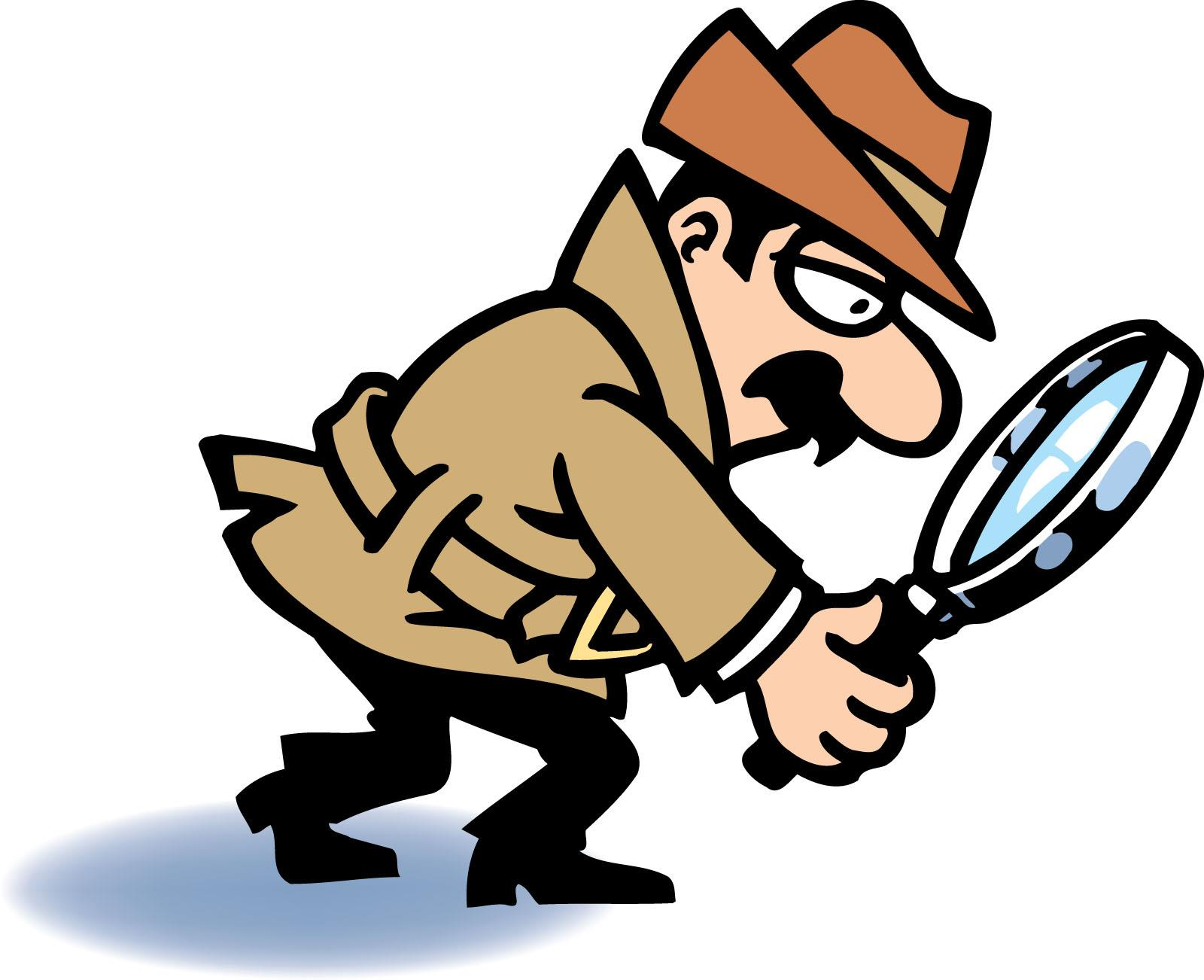 Please use all your detective powers to find answers to the following questions! Which 8 civilizations does Mr. Nelson have a picture of on his website? 																			What is the TAGLINE of Mr. Nelson’s website? 							How long has Mr. Nelson been teaching? 								What kind of Rules do I talk about in my EXPECTATIONS section?  				Which page of Mr. Nelson’s website did you find the ABC’s of Mesopotamia by Gabby and the girls?  												What is his wife’s name? 										What prestigious teaching credential did he pass? 							Which college did Mr. Nelson attend? 								What sport did he play											What will we be learning about next Monday, September 12?? 					What kind of file did I already post for next Monday’s lesson? 																			Which song did Noah, Trey, Will and Josh do an Egypt Rap to last year?  																	What is the first line of the Cool Project titled Greece Done Thunk it Up?  																	What is my Instagram name?  									What resources did I post on my website?  								On Edmodo, what is the icon for finding the CALENDAR?  					What is the icon on Edmodo to get to your Library or Backpack? 				Now you have a job to do… CONNECT your Edmodo backpack to Google Drive by clicking in your Edmodo Backpack where it says Google DriveThen, see if you can find Mr. Nelson’s folders in Edmodo and tell me which Folder that I shared with you.  											Tell me the first file that is located in that FOLDER 							Where can you find a pencil in this room if you need it?  						Which bobblehead of mine is your favorite?  							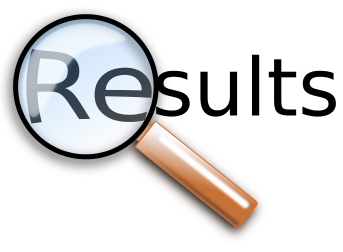 On Haiku, what instrument does it show me playing? 						What picture do I have on the Haiku Social Studies page?  					Whose picture do I have on the Haiku In Class page?  						How many microphones do I have in my class? 							What do the S’s stand for in Persistence?  (be observant)																				Which YAY magnets do I Have? 									In 30 years, what won’t matter? 																																					Which major person in the Buddhist religion do I have a bust of on a wall?  																	Which Pharaoh’s mask do I have a poster of?  							Where do you find SCISSORS in my class (LOOK!!!!)  																				Where do you find RULERS?  																																					